Účastník svým podpisem bere na vědomí, že cena školení vč. výukových materiálů je hrazena z projektu EduČaS, pro účastníka je Kč 0,-. Z projektu nejsou hrazeny náhrady spojené s vysláním účastníka na vzdělávací program. Účastník svým podpisem stvrzuje souhlas:s využitím osobních údajů (konkrétně jméno a příjmení, kontaktní adresa a rok narození) pro potřeby poskytovatele podpory a osobám oprávněným k provádění kontroly a to pouze k účelům evidence, monitorování a kontroly projektu;s pořizováním fotodokumentace v průběhu kurzu a jejím zveřejňováním na www stránkách projektu;se zasíláním informací spojených se vzdělávacími aktivitami v projektu EduČaS na výše uvedený e-mail.V      dne      	..............................................	.......................................................................................................	podpis účastníka	razítko organizace a podpis pracovníka oprávněného k vyslání účastníka školeníVyplněnou přihlášku obratem zašlete naskenovanou s razítkem a podpisem na e-mailovou adresu: gabriela.zla@kvic.cz nebo poštou na adresu KVIC, Politických obětí 531, 738 02 Frýdek-MístekSouhlasím se zařazením výše uvedeného pedagogického pracovníka do vzdělávacího programu a potvrzuji jeho uvolnění z pracovního procesu tak, aby se mohl vzdělávacího programu zúčastnit v plném rozsahu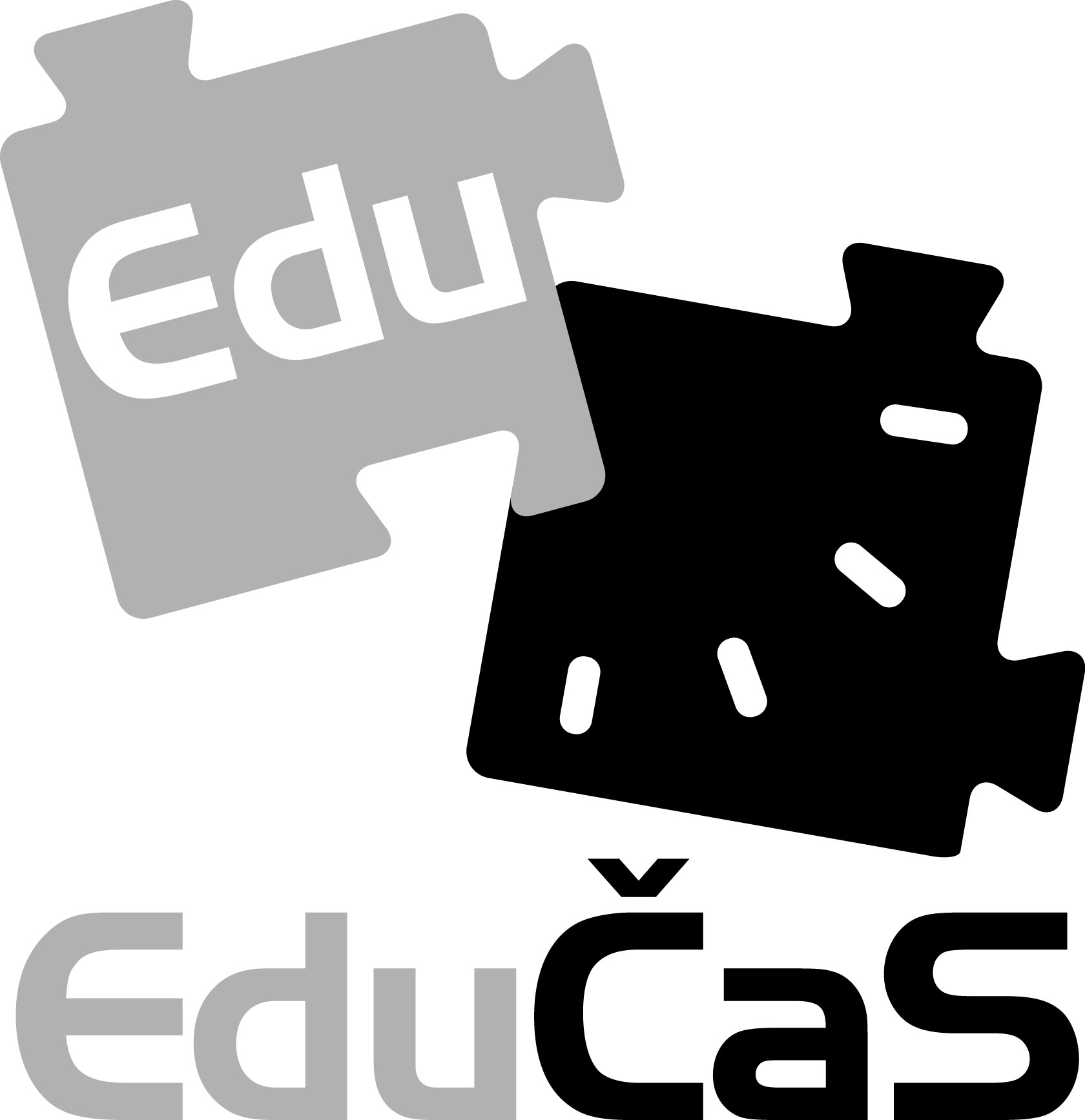 